Красноярский край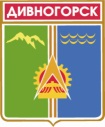 Дивногорский городской Совет депутатовР Е Ш Е Н И Е29.05.2014        		               г. Дивногорск                         № 43–264-ГСО внесении изменений в решение Дивногорского городского Совета депутатов от 25.11.2005 №9-42-ГС (в ред. решения №12-73-ГС от 26.01.2006) «Об утверждении Положения о порядке перечисления муниципальными унитарными предприятиями в бюджет г. Дивногорска части прибыли, остающейся после уплаты налогов и сборов и осуществления иных обязательных платежей»По результатам рассмотрения протеста прокуратуры города Дивногорска от 18.04.2014 № 7-2-2014, в целях приведения нормативно-правовых актов органов местного самоуправления в соответствие с действующим законодательством, руководствуясь ст.26, ч.2 ст.53 Устава города Дивногорска, Дивногорский городской Совет депутатов РЕШИЛ:Внести в Положение о порядке перечисления муниципальными унитарными предприятиями в бюджет г. Дивногорска части прибыли, остающейся после уплаты налогов и сборов и осуществления иных обязательных платежей (далее – Положение), утвержденное решением Дивногорского городского Совета депутатов от 25.11.2005 №9-42-ГС (в ред. решения №12-73-ГС от 26.01.2006) изменения следующего содержания:1.1.  Пункт 4 Положения изложить в новой редакции:«4. Отдел экономического развития представляет в финансовое управление администрации города в срок до 01 октября текущего года предложения по объему поступлений в бюджет города части прибыли муниципальных унитарных предприятий.».Дополнить Положение пунктом 10 следующего содержания:«10. За нарушение сроков перечисления в бюджет города Дивногорска части прибыли, остающейся в распоряжении муниципальных унитарных предприятий после уплаты налогов, сборов и осуществления иных обязательных платежей, начисляются проценты за каждый день просрочки от суммы задолженности в размере одной трехсотой ставки рефинансирования Центрального банка Российской Федерации, действующей на день исполнения денежного обязательства.»В пункте 12 Положения слова «комитет экономического развития, торговли и предпринимательства» заменить словами «отдел экономического развития». Настоящее решение вступает в силу по истечении одного месяца со дня его официального опубликования в средствах массовой информации.Контроль за исполнением настоящего решения возложить на постоянную комиссию по экономической политике, бюджету, налогам и собственности (Заянчуковский А.В.). Глава города	               Е.Е. Оль Председатель Дивногорского городского Совета депутатов                                                              А.В. НовакПояснительная записка к проекту решенияО внесении изменений в решение Дивногорского городского Совета депутатов от 25.11.2005 №9-42-ГС (в ред. решения №12-73-ГС от 26.01.2006) «Об утверждении Положения о порядке перечисления муниципальными унитарными предприятиями в бюджет г. Дивногорска части прибыли, остающейся после уплаты налогов и сборов и осуществления иных обязательных платежей»В соответствии со статьей 42 Бюджетного кодекса Российской Федерации к доходам бюджетов от использования имущества, находящегося в муниципальной собственности, относится часть прибыли муниципальных унитарных предприятий, остающаяся после уплаты налогов и иных обязательных платежей.Согласно части 1 статьи 17 Федерального закона от 14.11.2002 № 161-ФЗ «О государственных и муниципальных унитарных предприятиях» собственник имущества муниципального предприятия имеет право на получение части прибыли от использования имущества, находящегося в хозяйственном ведении такого предприятия. Частью 2 статьи 17 того же закона определено, что муниципальное предприятие ежегодно перечисляет в соответствующий бюджет часть прибыли, остающейся в его распоряжении после уплаты налогов и иных обязательных платежей, в порядке, в размерах и в сроки, которые определяются органами местного самоуправления.Иными словами, определенная часть прибыли наших муниципальных унитарных предприятий, остающаяся после уплаты налогов и иных обязательных платежей, в установленный срок должна быть перечислена в распоряжение бюджета города Дивногорска.Несвоевременное исполнение денежного обязательства Гражданский кодекс Российской Федерации (далее – ГК РФ) трактует как пользование чужими денежными средствами. Часть 1 статьи 395 ГК РФ предусматривает выплату процентов на сумму этих средств.В целях приведения Положения о порядке перечисления муниципальными унитарными предприятиями в бюджет г. Дивногорска части прибыли, остающейся после уплаты налогов и сборов и осуществления иных обязательных платежей (далее – Положение), в соответствие действующему законодательству, недопущения потерь местного бюджета, а также исключения такого  коррупциогенного фактора, как выборочное изменение объема прав - возможность необоснованного установления исключений из общего порядка для граждан и организаций по усмотрению органов государственной власти или органов местного самоуправления (их должностных лиц), предлагаю пункт 10 Положения изложить в следующей редакции:«10. За нарушение сроков перечисления в бюджет города Дивногорска части прибыли, остающейся в распоряжении муниципальных унитарных предприятий после уплаты налогов, сборов и осуществления иных обязательных платежей, начисляются проценты за каждый день просрочки от суммы задолженности в размере одной трехсотой ставки рефинансирования Центрального банка Российской Федерации, действующей на день исполнения денежного обязательства.»Кроме того, предлагаю в пункте 4 Положения установить для отдела экономического развития срок представления в финансовое управление предложений по объему поступлений в бюджет города части прибыли муниципальных унитарных предприятий – 01 октября текущего года (ранее -  01 ноября).Для приведения Положения в соответствие действующей структуре администрации города необходимо везде по тексту слова «комитет экономического развития, торговли и предпринимательства» заменить словами «отдел экономического развития».  Начальник отделаэкономического развития                                                          В.Ю. Панченко